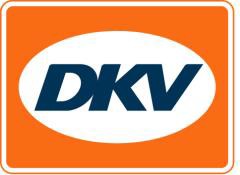 DKV acquiert SV Transportservice GmbHLe prestataire de services de mobilité renforce ses divisions carburant, péage et restitution de la TVA dans les BalkansRatingen, le 13 août 2020. DKV Euro Service vient d’acquérir la société SV Transportservice GmbH (SVTS). Cette entreprise autrichienne, dont le siège se trouve à St Martin im Innkreis, est spécialisée dans les cartes de carburant, la facturation du péage et la restitution de la TVA aux entreprises de transport principalement implantées dans les Balkans.« SVTS a été créée en 2010 par l’entrepreneure Slavica Vranjković. « Son extraordinaire mobilisation pour les clients est inspirante », affirme Marco van Kalleveen, le PDG de DKV Mobility. « Nous nous réjouissons de développer avec elle notre activité, avec des prestations innovantes et un service au top. »Avec cette cinquième acquisition en douze mois, DKV poursuit rigoureusement sa stratégie de croissance. Grâce à cette acquisition, les clients existants de SVTS profiteront d’une gamme étendue de prestations intégrées et innovantes. Les parties ont décidé de ne pas révéler le montant de la transaction. DKV Euro ServiceDepuis plus de 80 ans, DKV Euro Service est l’un des principaux prestataires de service en matière de transports routiers et de logistique. De la prise en charge sans argent liquide à plus de 120 000 points d’acceptation toutes marques confondues au règlement du péage en passant par la récupération de la TVA, DKV propose à ses clients une gamme complète de services pour leur permettre d’optimiser les coûts et de gérer efficacement leur flotte sur les routes européennes. DKV fait partie du groupe DKV MOBILITY SERVICES qui emploie quelque 1 000 personnes. En 2019, ce groupe, représenté dans 42 pays, a réalisé un chiffre d’affaires de 9,9 milliards d’euros. A l’heure actuelle, environ 230 000 partenaires contractuels utilisent 4,2 millions de cartes et unités de bord. En 2020, la carte DKV a été élue meilleure carte de carburant et de services pour la seizième fois consécutive.Légende photo : Slavica Vranjković, la directrice de SV Transportservice GmbH, et Markus Präßl, le directeur général de DKV Euro Service GmbH + Co. KG, se réjouissent de leur future collaboration (Photo : DKV)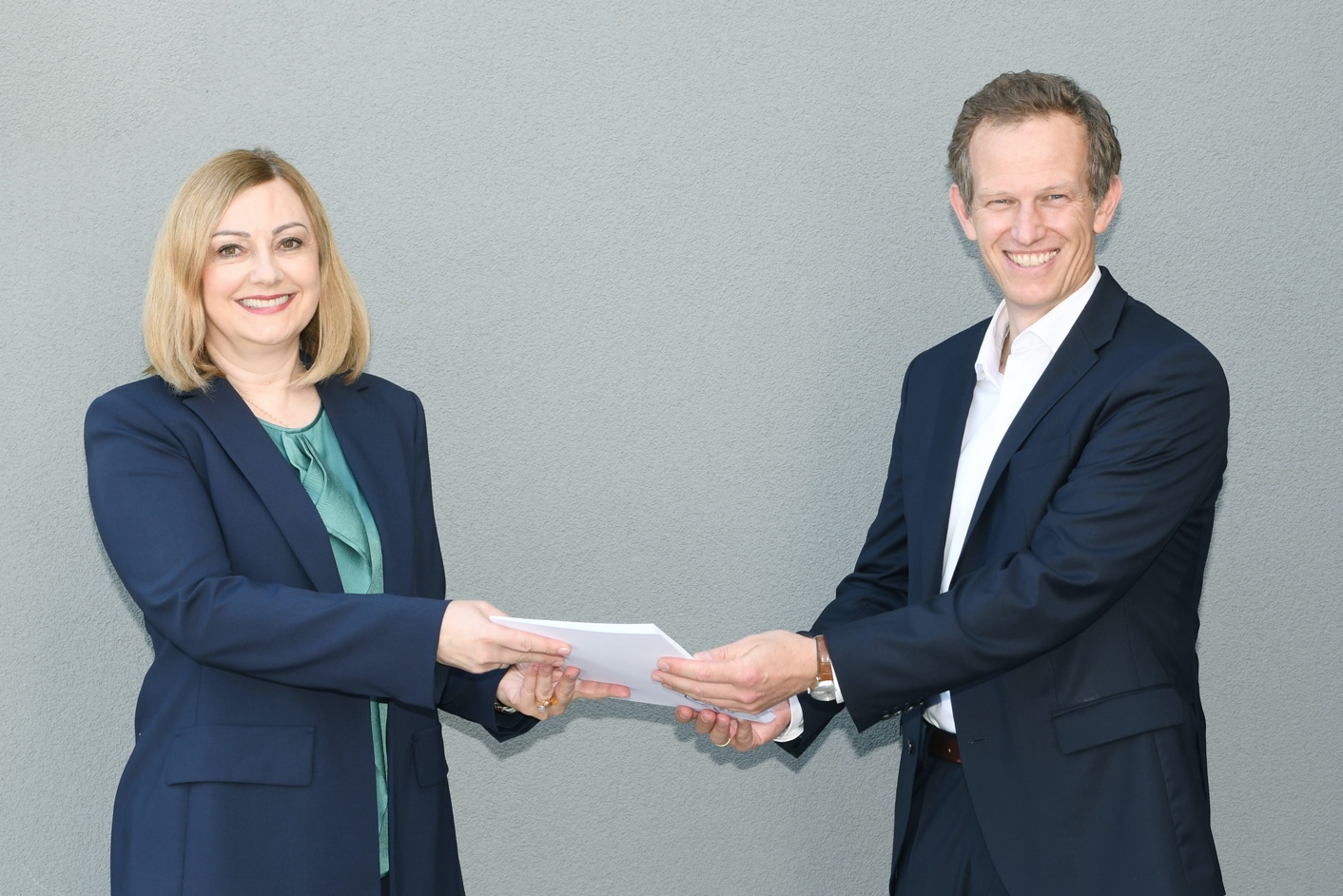 Contacts pour la presse : Chez DKV : Greta Lammerse, tél. : +31 252345665, e-mail : Greta.lammerse@dkv-euroservice.com Agence de presse : Square Egg Communications, Sandra Van Hauwaert, sandra@square-egg.be, 0497 251816.